О намерении предоставления земельного участка, расположенного на землях государственной неразграниченной собственностиДепартамент муниципального имущества администрации Волгограда на основании поступившего заявления в соответствии со статьей 39.18 Земельного кодекса Российской Федерации информирует о возможном предоставлении земельного участка с учетным номером 6-4-2051, проектной площадью 671 кв.м, местоположением: Волгоградская область, г. Волгоград, Советский район, для ведения садоводства для собственных нужд. Ознакомиться с информацией о земельном участке с учетным номером 6-4-2051  возможно по адресу: 400066, г. Волгоград, ул. Порт – Саида, 7А (каб. № 8), департамент муниципального имущества администрации Волгограда (приемные дни вторник, четверг с 9.00 до 12.00 и с 14.00 до 17.00).Подать заявление о намерении участвовать в аукционе по предоставлению земельного участка с учетным номером 6-4-2051, проектной площадью 671 кв.м, местоположением: Волгоградская область, г. Волгоград, Советский район возможно в течение тридцати дней со дня опубликования данного информационного сообщения, с 8 ч. 30 мин. 10.06.2023 до               17 ч. 00 мин. 09.07.2023, включительно, посредством:многофункционального центра по предоставлению государственных и муниципальных услуг по адресам, указанным на официальном сайте ГКУ ВО «МФЦ» (www.mfc.volganet.ru);информационно-телекоммуникационной сети "Интернет";лично по адресу: Волгоград, ул. Волгодонская, 16;направления почтового отправления на адрес: 400066, г. Волгоград, ул. Волгодонская, 16;направления на электронной почты на электронный адрес Департамента муниципального имущества администрации Волгограда kom_im@volgadmin.ruТелефоны для справок: (8442) 38-67-77 Дополнительная информация о земельном участке:В соответствии с топографической подосновой М 1:500 в границах земельного участка имеются:- транзитные инженерные коммуникации: водопровод d63мм, воздушная линия электропередачи напряжением до 1 кВ;- овраг  (перепад высот рельефа составляет 3,2 метра); - зона, ограниченная в использовании с учетом минимально допустимых расстояний от инженерных коммуникаций до зданий и сооружений в соответствии с СП 42.13330.2016. «Градостроительство. Планировка и застройка городских и сельских поселений»;- охранная зона объекта электросетевого хозяйства.В соответствии с картой зон с особыми условиями использования территории Правил землепользования и застройки городского округа город-герой Волгоград формируемый земельный участок расположен:- частично  в охранной зоне инженерных коммуникаций (№ 34:34-6.2265);- частично  в охранной зоне инженерных коммуникаций (№ 34:34-6.3542).В рамках хозяйственного освоения земельного участка потребуется проведение противооползневых мероприятий и обеспечение беспрепятственного доступа на земельный участок организациям, эксплуатирующим инженерные сети, для производства ремонтных работ.Графическое изображение земельного участка с учетным номером 6-4-2051, проектной площадью 671 кв.м, местоположением: Волгоградская область, г. Волгоград, Советский район: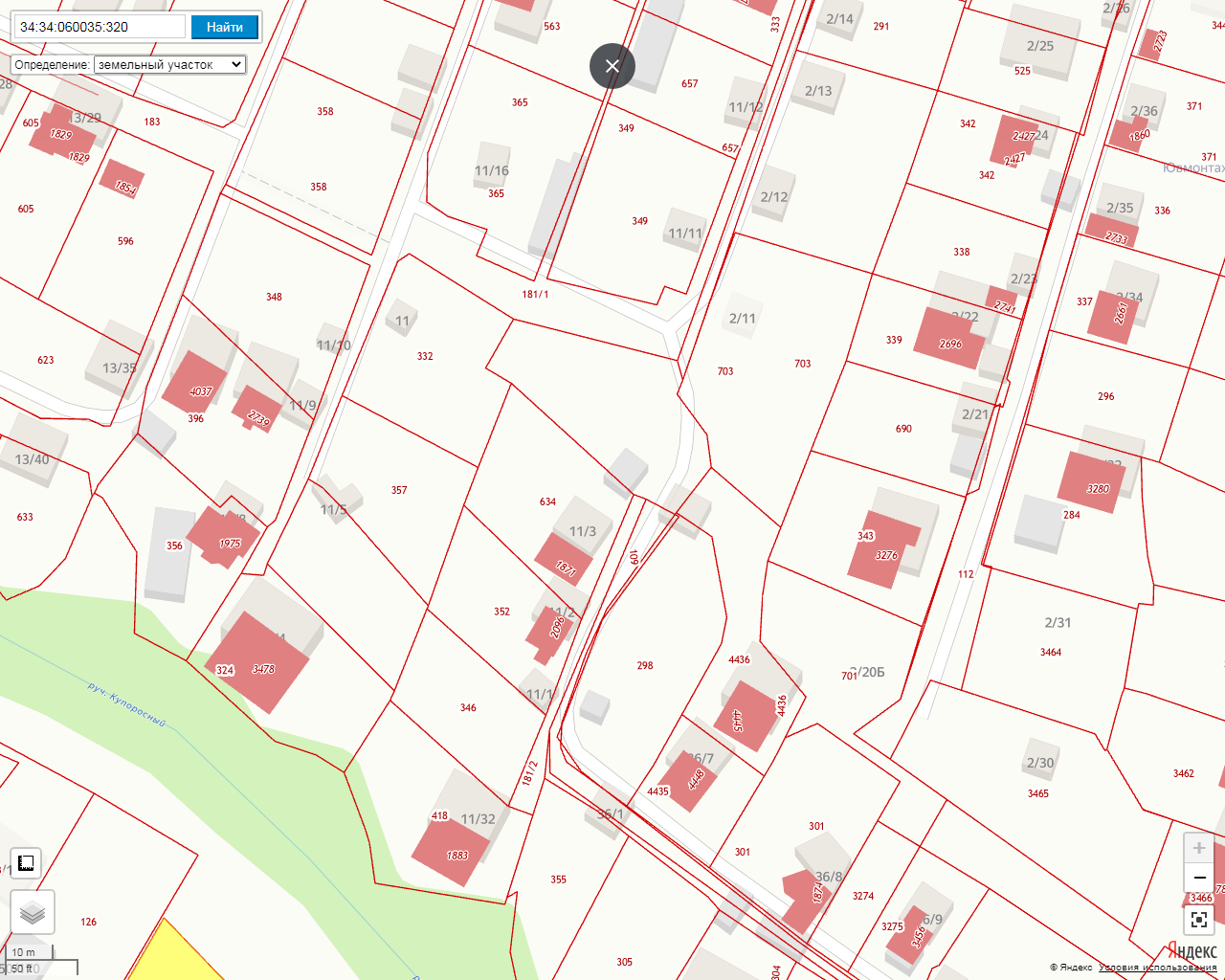 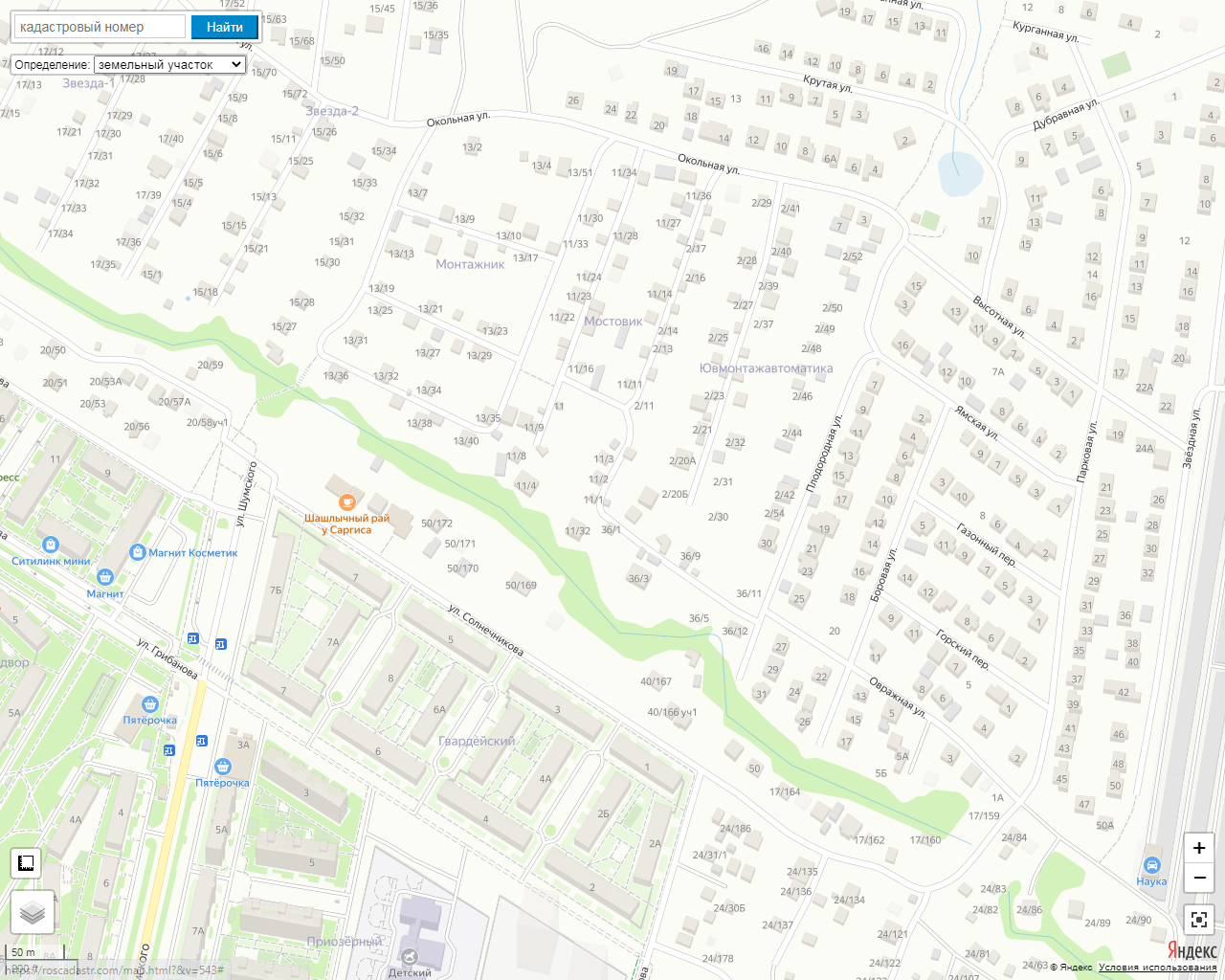 